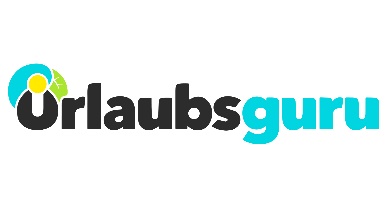 Pressemitteilung
Urlaubsguru-Adventskalender startet
24 unvergessliche Traumreisen zu gewinnenHolzwickede. Da ist sie, die besinnliche Zeit des Jahres. Man macht es sich Zuhause gemütlich, verbringt Zeit mit den Liebsten und zählt die Tage bis zum Weihnachtsfest. Beim Online-Reiseportal Urlaubsguru gehört der Urlaubsguru-Adventskalender inzwischen zur wichtigsten Tradition des Jahres. Jedes Jahr aufs Neue haben Teilnehmende die Chance, 24 Traumreisen während der Vorweihnachtszeit zu gewinnen. Die Teilnahme ist in Deutschland, Österreich und der Schweiz über die App und Website möglich.Bereits hinter dem ersten Türchen wartet heute eine unvergessliche Reise auf die Teilnehmenden. Zu gewinnen ist ein fünftägiger Trip in die Metropole New York für zwei Personen. Hin- und Rückflug sowie die Übernachtungen in einem Doppelzimmer im 4-Sterne-Hotel mit Frühstück sind inklusive. „Wir wollten unseren Adventskalender in diesem Jahr auf keinen Fall ausfallen lassen. Trotz der weiterhin angespannten Situation möchten wir unserer Community eine Freude machen. Nachdem viele immer noch auf ihre Traumreise warten oder aufgrund abgesagter Reisen enttäuscht wurden, haben sie es mehr als verdient“, so Daniel Krahn, CEO und Mitgründer von Urlaubsguru. Hinter jedem Türchen versteckt sich ein besonderes Reiseerlebnis, das immer erst am Tag selbst präsentiert wird. In Kooperation mit blookery wurden 24 Überraschungen zusammengestellt, mit denen ein Traumurlaub im Jahr 2022 näher rückt. „Es ist ein Mix aus Fernreisen, Kurztrips und besonderen Erlebnissen wie einer Reise zum Santa Claus Village in Lappland entstanden. Da sollte für alle etwas dabei sein. Vielleicht klappt es mit einem frühzeitigen Weihnachtsgeschenk. Ich drücke allen die Daumen“, ergänzt Krahn.Nach der einmaligen kostenlosen Registrierung bei Urlaubsguru und der Vervollständigung des Profils können User über den Button „Jetzt teilnehmen“ ihren Namen in den Lostopf des Tages werfen. Eine Teilnahme ist täglich möglich.Hier gehts zum Urlaubsguru-Adventskalender: https://www.urlaubsguru.de/adventskalender-2021/Über Urlaubsguru
Im Jahr 2012 hatten Daniel Krahn und Daniel Marx die Idee zu Urlaubsguru und gründeten ein Start-up, das günstige Reise-Angebote aus dem Internet sucht und diese auf der eigenen Website präsentiert. Inzwischen vermittelt das Online-Reiseportal Pauschalreisen, Städtetrips, Flüge, Hotels und private Unterkünfte. Neben Angeboten liefert das Urlaubsguru-Magazin jede Menge Inspiration für die nächste Reise – egal, ob eine Auszeit am Strand, ein Abenteuertrip oder Kurzurlaub. Mit Millionen monatlichen Website-Besuchen sowie weiteren Hunderttausenden Social-Media-Abonnenten gehört Urlaubsguru zu den reichweitenstärksten Reise-Websites in Deutschland. Urlaubsguru ist ebenfalls in Österreich aktiv und sorgt zudem mit der internationalen Marke Holidayguru in den Niederlanden, Spanien und der Schweiz für unvergessliche Urlaube. Holzwickede, 01.12.2021
Ansprechpartner für Medien: Annika Hunkemöller, Pressesprecherin, Tel. 02301 94580-511, presse@urlaubsguru.de
